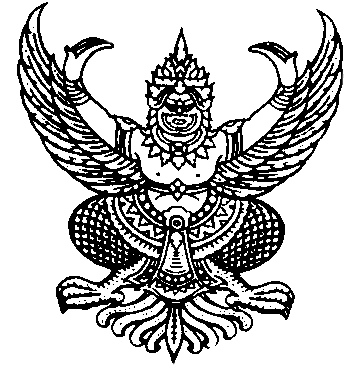 ที่ มท ๐๘๐๔.๓/ว	กระทรวงมหาดไทย	ถนนอัษฎางค์ กทม. ๑๐๒๐๐	มกราคม  ๒๕62เรื่อง	การทำกิจการนอกเขตขององค์กรปกครองส่วนท้องถิ่นเรียน	ผู้ว่าราชการจังหวัด ทุกจังหวัดสิ่งที่ส่งมาด้วย	1.	สำเนาหนังสือกระทรวงมหาดไทย ที่ มท 0804.3/23883 ลงวันที่ 22 ธันวาคม 2558	2.	สำเนาหนังสือกรมส่งเสริมการปกครองท้องถิ่น ที่ มท 0804.3/10381 ลงวันที่ 24 กันยายน 2553	ด้วยกระทรวงมหาดไทยได้รับการสอบถามข้อกฎหมายเกี่ยวกับเรื่องการทำกิจการนอกเขต 
โดยเฉพาะกรณีการจัดทำป้ายประชาสัมพันธ์หรือการจัดงานที่มีลักษณะเป็นการชั่วคราวนอกเขตพื้นที่
องค์กรปกครองส่วนท้องถิ่น ว่าจะต้องดำเนินการขอทำกิจการนอกเขตตามที่กฎหมายจัดตั้งองค์กรปกครองส่วนท้องถิ่นบัญญัติไว้หรือไม่ เพื่อให้การทำกิจการนอกเขตขององค์กรปกครองส่วนท้องถิ่นเป็นไปด้วยความถูกต้อง 
ในกรณีดังกล่าวนี้กระทรวงมหาดไทยได้เคยมีการตอบข้อหารือของจังหวัดไว้แล้ว ดังนั้น เพื่อให้องค์กรปกครอง
ส่วนท้องถิ่นมีแนวทางการพิจารณาดำเนินการในเรื่องดังกล่าว กระทรวงมหาดไทยจึงขอซักซ้อมหลักเกณฑ์
หรือแนวทางปฏิบัติในการทำกิจการนอกเขตขององค์กรปกครองส่วนท้องถิ่น ดังนี้	1.	พระราชบัญญัติองค์การบริหารส่วนจังหวัด พ.ศ. 2540 แก้ไขเพิ่มเติมถึง (ฉบับที่ 4) พ.ศ. 2552 มาตรา 46 ประกอบกฎกระทรวง ฉบับที่ ๒ (พ.ศ. ๒๕๔๑) ออกตามความในพระราชบัญญัติองค์การบริหารส่วนจังหวัด พ.ศ. ๒๕๔๐ พระราชบัญญัติเทศบาล พ.ศ. 2496 แก้ไขเพิ่มเติมถึง (ฉบับที่ 13) พ.ศ. 2552 มาตรา 57 ทวิ และพระราชบัญญัติสภาตำบลและองค์การบริหารส่วนตำบล พ.ศ. ๒๕๓๗ แก้ไขเพิ่มเติมถึง (ฉบับที่ ๖) พ.ศ. ๒๕๕๒ มาตรา 73 ได้วางหลักเกณฑ์ในการทำกิจการนอกเขตขององค์กรปกครองส่วนท้องถิ่นดังกล่าวไว้ กล่าวคือ		1.1	กรณีองค์การบริหารส่วนจังหวัดต้องอยู่ในหลักเกณฑ์ ดังนี้			(1)	การนั้นจำเป็นต้องกระทำและเป็นการที่เกี่ยวเนื่องกับกิจการที่ดำเนินการตามอำนาจหน้าที่ขององค์การบริหารส่วนจังหวัด และเป็นประโยชน์แก่ประชาชนในองค์การบริหารส่วนจังหวัด			(2)	ได้รับความยินยอมจากสภาองค์การบริหารส่วนจังหวัด และ			(3)	ได้รับความยินยอมจากสภาแห่งราชการส่วนท้องถิ่น หรือสภาองค์การบริหารส่วนจังหวัดที่เกี่ยวข้อง แล้วแต่กรณี		1.2	กรณีเทศบาลต้องอยู่ในหลักเกณฑ์ ดังนี้			(1)	การนั้นจำเป็นต้องทำและเป็นการที่เกี่ยวเนื่องกับกิจการที่ดำเนินตามอำนาจหน้าที่อยู่ภายในเขตของตน			(2)	ได้รับความยินยอมจากสภาเทศบาล คณะกรรมการสุขาภิบาล สภาจังหวัด หรือสภาตำบลแห่งท้องถิ่นที่เกี่ยวข้อง และ			(3)	ได้รับอนุมัติจากรัฐมนตรีว่าการกระทรวงมหาดไทย/1.3 กรณีองค์การ ...-2-		1.3	กรณีองค์การบริหารส่วนตำบลต้องอยู่ในหลักเกณฑ์ ดังนี้			(1)	ได้รับความยินยอมจากสภาตำบล องค์การบริหารส่วนตำบล องค์การบริหารส่วนจังหวัด 
หรือหน่วยการบริหารราชการส่วนท้องถิ่นที่เกี่ยวข้อง และ			(2)	กิจการนั้นเป็นกิจการที่จำเป็นต้องทำและเป็นการเกี่ยวเนื่องกับกิจการ
ที่อยู่ในอำนาจหน้าที่ของตน	2.	การดำเนินการตามอำนาจหน้าที่ขององค์กรปกครองส่วนท้องถิ่น เทียบเคียงความเห็น
ของคณะกรรมการกฤษฎีกาซึ่งได้เคยให้ความเห็นกรณีการดำเนินกิจการของกรุงเทพมหานคร 
แบ่งออกได้เป็น 2 ลักษณะ คือ		2.1	อำนาจหน้าที่ในการบริหารงานภายในขององค์กรปกครองส่วนท้องถิ่น 
เช่น การบริหารจัดการเกี่ยวกับการบริหารงานบุคคล การเงินการคลัง และการพัสดุ องค์กรปกครองส่วนท้องถิ่น
มีอำนาจหน้าที่เช่นเดียวกับนิติบุคคลอื่นทั่ว ๆ ไป ที่สามารถดำเนินการอย่างใด และ ณ ที่ใด ๆ เพื่อประโยชน์
ในการบริหารงานขององค์กรปกครองส่วนท้องถิ่นได้ เช่น การจัดซื้อจัดจ้าง หรือการจัดฝึกอบรมสัมมนาบุคลากร 
จะกระทำในเขตองค์กรปกครองส่วนท้องถิ่นนั้น หรือ ณ ที่อื่นใด ก็ย่อมกระทำได้		2.2	อำนาจหน้าที่เกี่ยวกับการดำเนินกิจการที่ต้องกระทำตามอำนาจหน้าที่
ขององค์กรปกครองส่วนท้องถิ่นในการจัดให้มีบริการสาธารณะเพื่อประโยชน์ของประชาชนภายในเขต
องค์กรปกครองส่วนท้องถิ่น การจะดำเนินการตามอำนาจหน้าที่นี้นอกเขตองค์กรปกครองส่วนท้องถิ่น 
องค์กรปกครองส่วนท้องถิ่นจะดำเนินการได้จะต้องเป็นไปตามเงื่อนไขและวิธีการตามที่กฎหมายกำหนด	3.	กรณีองค์กรปกครองส่วนท้องถิ่นจัดทำป้ายประชาสัมพันธ์การท่องเที่ยวนอกเขตพื้นที่ 
เพื่อประโยชน์ในการเผยแพร่ประชาสัมพันธ์สถานที่ท่องเที่ยวหรือกิจกรรมต่าง ๆ เพื่อให้ผู้พบเห็นเดินทางมาท่องเที่ยวในพื้นที่หรือร่วมกิจกรรม โดยติดตั้งไว้ตามสถานที่ต่าง ๆ ที่เหมาะสมนอกเขตองค์กรปกครองส่วนท้องถิ่น การจัดทำป้ายประชาสัมพันธ์ในลักษณะนี้ บุคคลหรือองค์กรใด ๆ โดยทั่วไปก็สามารถดำเนินการได้ มิได้มีลักษณะเป็นกิจการอันเกี่ยวกับอำนาจหน้าที่ที่องค์กรปกครองส่วนท้องถิ่นอื่นจะต้องพิจารณาถึงผลกระทบใด ๆ ที่มีต่อประชาชนในพื้นที่ของตนเพื่อคุ้มครองดูแลอำนวยความผาสุกแก่ประชาชนของตน และให้ความยินยอมตามบทบัญญัติของกฎหมายในเรื่องการทำกิจการนอกเขตดังกล่าวข้างต้น 	4.	กรณีองค์กรปกครองส่วนท้องถิ่นไปดำเนินกิจการต่าง ๆ นอกเขตพื้นที่เป็นการชั่วคราว เช่น การจัดกิจกรรมแสดง นิทรรศการประชาสัมพันธ์เกี่ยวกับผลงานหรือวัฒนธรรมประเพณี หรือเพื่อส่งเสริมการท่องเที่ยว โดยจัดซุ้มแสดงนิทรรศการ ผลงาน จัดเวทีการแสดงต่าง ๆ นั้น รูปแบบการจัดงานมีลักษณะ
เป็นการชั่วคราว มีกำหนดระยะเวลาดำเนินการ เมื่องานเสร็จต้องรื้อถอนออกไป องค์กรปกครองส่วนท้องถิ่นสามารถดำเนินการจัดทำกิจกรรมเหล่านี้นอกเขตได้โดยมิต้องดำเนินการขอทำกิจการนอกเขตตามหลักเกณฑ์
ที่กฎหมายกำหนด เนื่องจากเป็นกิจกรรมซึ่งบุคคลหรือองค์กรโดยทั่วไปสามารถดำเนินการได้ และมิใช่กิจกรรมอันเกี่ยวกับอำนาจหน้าที่ที่องค์กรปกครองส่วนท้องถิ่นอื่นจะต้องพิจารณาถึงผลกระทบใด ๆ ที่มีต่อประชาชนในพื้นที่ของตน เพื่อคุ้มครองดูแลอำนวยความผาสุกแก่ราษฎรของตน และต้องให้ความยินยอมตามบทบัญญัติของกฎหมายในเรื่องการทำกิจการนอกเขต/5. ในการดำเนินการ ...-3-	5.	ในการดำเนินการขององค์กรปกครองส่วนท้องถิ่นเพื่อจัดทำป้ายประชาสัมพันธ์ติดตั้งไว้นอกเขตหรือจัดกิจกรรมแสดงหรือนิทรรศการอื่นใดตามข้อ 3 และข้อ 4 จะต้องคำนึงและพิจารณาถึงความเหมาะสม ความคุ้มค่าในเชิงภารกิจ ไม่กระทำซ้ำซ้อนกับที่หน่วยงานอื่นได้จัดให้มีขึ้น และต้องปฏิบัติตามกฎหมายที่เกี่ยวข้อง เช่น กฎหมายว่าด้วยการควบคุมอาคาร หรือข้อบัญญัติของท้องถิ่นนั้น ๆ	จึงเรียนมาเพื่อทราบและขอให้จังหวัดแจ้งนายอำเภอและองค์กรปกครองส่วนท้องถิ่น
ในเขตจังหวัดทราบด้วย	ขอแสดงความนับถือ